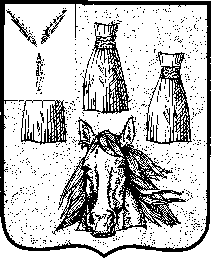 АдминистрацияПесчанского муниципального образованияСамойловского муниципального района Саратовской области                                                  ПОСТАНОВЛЕНИЕот  30.05. 2012 г. №  21	   «О     мерах       по        реализации Федерального закона от 25.12.2008 г. №273 «О противодействии коррупции»	Руководствуясь пунктом 4 Указа Президента Российской Федерации от 21 июля 2010 года № 925 «О мерах по реализации отдельных положений Федерального закона «О противодействии коррупции», в соответствии с Федеральным  законом от 25 декабря 2008 г. № 273- ФЗ  «О противодействии коррупции»,ст. 64.1 Трудового Кодекса Российской Федерации и на основании Федерального закона от 21 ноября 2011 года № 329-ФЗ «О внесении изменений в отдельные законодательные акты Российской Федерации в связи с совершенствованием государственного управления в области противодействия коррупции»  ПОСТАНОВЛЯЕТ:	1.Утвердить перечень должностей муниципальной службы администрации Песчанского муниципального образования согласно приложению, в течении двух лет после увольнения с которых граждане, замещавшие указанные должности, имеют право замещать на условиях трудового договора должности в организации и (или) выполнять в данной организации работы (оказывать данной организации услуги) в течении месяца стоимостью более ста тысяч рублей на условиях гражданско-правового договора (гражданско-правовых договоров), если отдельные функции муниципального (административного) управления данной организацией входили в должностные (служебные) обязанности муниципального служащего, с согласия соответствующей комиссии по урегулированию конфликта интересов.          2.Граждане, замещавшие должности муниципальной службы, перечень которых установлен в п. 1 настоящего постановления, в течении двух лет после увольнения с муниципальной службы обязаны при заключении трудовых и  гражданско-правовых договоров сообщать работодателю сведения о последнем месте работы. 	3.Установить, что работодатель при заключении трудового договора с гражданином, замещавшим  должности муниципальной службы, перечень которых установлен п. 1 настоящего постановления (далее- гражданин), в течении двух лет после его увольнения с муниципальной службы сообщает представителю нанимателя   (работодателю) муниципального служащего по последнему месту его службы о заключении такого договора в письменной форме.	4.В письме, направляемом работодателем представителю нанимателя ( работодателю) гражданина по последнему месту его службы, должны содержаться следующие сведения:            а)  фамилия, имя, отчество (при наличии) гражданина (в случае, если фамилия, имя, отчество изменялись, указывают прежние);            б) число, месяц, год и место рождения гражданина (страна, республика, край, область, населенный пункт);            в) должность муниципальной службы, замещаемая гражданином непосредственно перед увольнением с муниципальной службы (по сведениям, содержащимся в трудовой книжке);	г) наименование организации (полное, а также сокращенное (при его наличии);	д) дата и номер приказа (распоряжения) или иного решения работодателя, согласно которому гражданин принят на работу;	е) дата заключения трудового договора и срок, на который он заключен (указывается дата начала работы, а в случае, если заключается срочный договор, - срок его действия и обстоятельства (причины), послужившие основанием для заключения срочного трудового договора); 	ж) наименование должности, которую занимает гражданин по трудовому договору в соответствии со штатным расписанием, а также структурное подразделение организации (при его наличии);	   з) должностные обязанности, исполняемые по должности, занимаемой гражданином (указывается основные направления поручаемой работы).	5. Письмо оформляется на бланке организации и подписывается ее руководителем либо уполномоченным лицом, подписавшим трудовой договор со стороны работодателя. Подпись работодателя заверяется печатью организации (печатью кадровой службы).	6. Письмо направляется представителю нанимателя (работодателю) гражданина по последнему месту его службы в 10-дневный срок со дня заключения трудового договора с гражданином. 	7. Комиссия по урегулированию конфликта интересов обязана рассмотреть письменное обращение гражданина о даче согласия на замещение на условиях трудового договора должности в организации и (или) на выполнение в данной организации работ (оказание данной организации услуг) на условиях гражданско-правового договора в течении семи дней со дня поступления указанного обращения, и о принятом решении направить гражданину письменное уведомление в течение одного рабочего дня и уведомить его устно в течение трех рабочих дней.                8. Специалисту по кадровой работе администрации Песчанского муниципального образования ознакомить заинтересованных муниципальных служащих администрации Песчанского муниципального образования с настоящим постановлением.	 9. Настоящее постановление вступает в силу со дня официального обнародования.	    10. Постановление администрации Песчанского муниципального образования Самойловского муниципального района от 22.02.2011 г. № 7 «Об утверждении перечня должностей муниципальной службы, предусмотренные статьей 12 Федерального закона от 25.12.2008 г. № 273 «О противодействии коррупции» считать утратившим силу.               11. Контроль за исполнением настоящего постановления оставляю за собой.Глава Песчанскогомуниципального образования:				С.И. Коряков                                                                                      Приложение к постановлению                                                                                                  администрации Песчанского                                                                                                     муниципального образования                                                                                     от 30.05.2012 г. № 21ПЕРЕЧЕНЬдолжностей муниципальной службы администрации Песчанского муниципального образования Самойловского муниципального района1.Глава Песчанского муниципального образования.2.Ведущий специалист по земельным и имущественным отношениям администрации Песчанского муниципального образования.3.Специалист 1 категории администрации Песчанского муниципального образования.4.Специалист  2 категории администрации Песчанского муниципального образования.